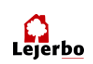 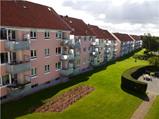  Bestyrelsesmøde d. 23. september 2021 Lejerbo afd. 004-0 Møllebakken		Hillerød d. 16-09-2021Formand. 		 Henning Thelin	HTMedlem.  		 Marianne Kehler	MKMedlem.		         	 Lene Bendtsen	LBSuppleant.		 Julie Stocklund	JSSuppleant. 		 Aage Schultz	AaSLokalinspektør.		 Morten Pedersen	MP      Møde d. 23-09-2021 kl. 16:00Mødet afholdes på lokalinspektørens kontorDagsordenPKT. 0  	Godkende referat fra sidste møde HTPKT. 1	Orientering fra byggemøde PKT.2	Yousee TV-signaler 		PKT. 3	Orientering ved lokalinspektøren. MPPKT. 4	Økonomi ved lokalinspektøren MPPKT. 5	To Do ListePKT. 6	Nyt bestyrelsesmøde, dato aftalesPKT. 7	EventueltMed Venlig Hilsen					Henning ThelinFormand afd. 004-0 Møllebakken.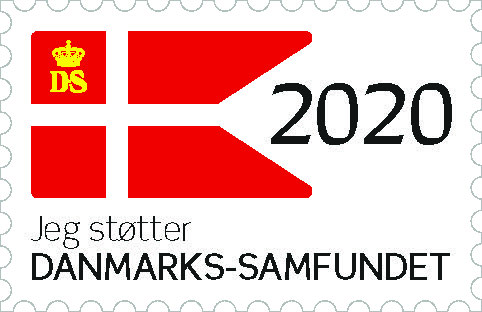 